Tech Reflect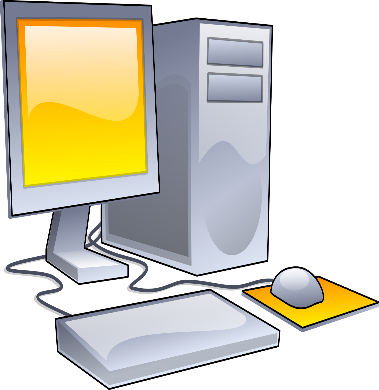 (Before you log in)Today I want to __________________________________________________________________________________________________________(After you log out)Did I achieve my goal? ___________________________________________________I noticed that I ___________________________________________________________________________________________________________________(At the end of class)These things helped me learn today:Tech Reflect(Before you log in)Today I want to __________________________________________________________________________________________________________(After you log out)Did I achieve my goal? ___________________________________________________I noticed that I ___________________________________________________________________________________________________________________(At the end of class)These things helped me learn today: